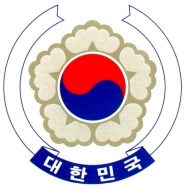 PERMANENT  OF THE The 33rd Session of the UPR Working Group	<>Review of Cote d’IvoireGeneva, 7 May 2019Statement of the Republic of Korea Thank you Mr. President. The Republic of Korea would like to join others in welcoming the delegation of Cote d’Ivoire to its third cycle of the UPR.Cote d’Ivoire accepted 181 out of 187 recommendations in its second review in 2014, which is a strong testament of its resolve to further the protection and promotion of human rights in the country.    We remain concerned however, about continued reports of human rights violations arising from excessive repression of peaceful protests and recurring reprisals against journalists.  We also note with concern that female genital mutilation and early marriages are yet widespread despite existing legislations that clearly prohibit such harmful practices.  In this connection, we would like to put forward the following recommendationsEnsure that any restriction on press and media activities is in compliance with the ICCPR. Effectively guarantee the freedom of assembly as enshrined in the Constitution.Continue public awareness campaigns with a view to changing sociocultural attitudes that hinder the promotion of the rights of women and girls.We wish Cote d’Ivoire a successful review. I thank you Mr. President.    /END/